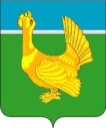 Администрация Верхнекетского районаПОСТАНОВЛЕНИЕОб утверждении норматива средней рыночной стоимости  приобретения 1 квадратного метра общей площади по муниципальному образованию Верхнекетский район Томской области, используемого для осуществления государственных полномочий по обеспечению жильем детей-сирот и детей, оставшихся без попечения родителей, а также лиц из их числа, на 2020 год	Во исполнение Закона Томской области от 11.09.2007 №188-ОЗ «О наделении органов местного самоуправления государственными полномочиями по обеспечению жилыми помещениями детей-сирот и детей, оставшихся без попечения родителей, а также лиц из их числа», руководствуясь отчетом ООО «Западно-Сибирской оценочной комиссии»  от 23.01.2020 года № 95/2020 «Об оценке рыночной стоимости 1 кв.м. жилья на территории Верхнекетского района Томской области при покупке жилых помещений на вторичном рынке недвижимости в 2020 году, ПОСТАНОВЛЯЮ:	1. Утвердить норматив средней рыночной стоимости приобретения одного квадратного метра общей площади по муниципальному образованию Верхнекетский район Томской области, используемый для осуществления государственных полномочий по обеспечению жильем детей-сирот и детей, оставшихся без попечения родителей, а также лиц из их числа, на 2020 год в размере 28028,93 (Двадцать восемь тысяч двадцать восемь) рублей 93 копейки на рынке вторичного жилья. 	2. Настоящее    постановление   вступает в силу со дня официального опубликования в информационном вестнике «Территория» и распространяет свое действие на правоотношения, возникшие с 01 января 2020 года.	3. Разместить настоящее постановление на официальном сайте Администрации Верхнекетского района.	4. Контроль за исполнением настоящего постановления возложить на заместителя Главы Верхнекетского района по социальным вопросам.И.о. Главы Верхнекетского района                                              С.А. Альсевич Ромашова  21138____________________________________________________________________________________________________Дело – 2, УФ – 1, УО – 1, опека – 1,«10» марта  2020 г.р.п. Белый ЯрВерхнекетского района Томской области                №224